¡¡¡ DESCOMPONEMOS NÚMEROS!!!Coge tu rotu vileda y atrévete a descomponer el número que quieras. Puedes jugar con otro compañero o compañera que utilice la casa de al lado y os podéis retar a lo siguiente:A ver, quien completa la casita con más descomposiciones o quién la completa antes.Os podéis retar a ver quién descompone antes un número en dos partes.También, podéis hacer lo mismo que en caso anterior, pero esta vez descomponiendo el número en tres partes.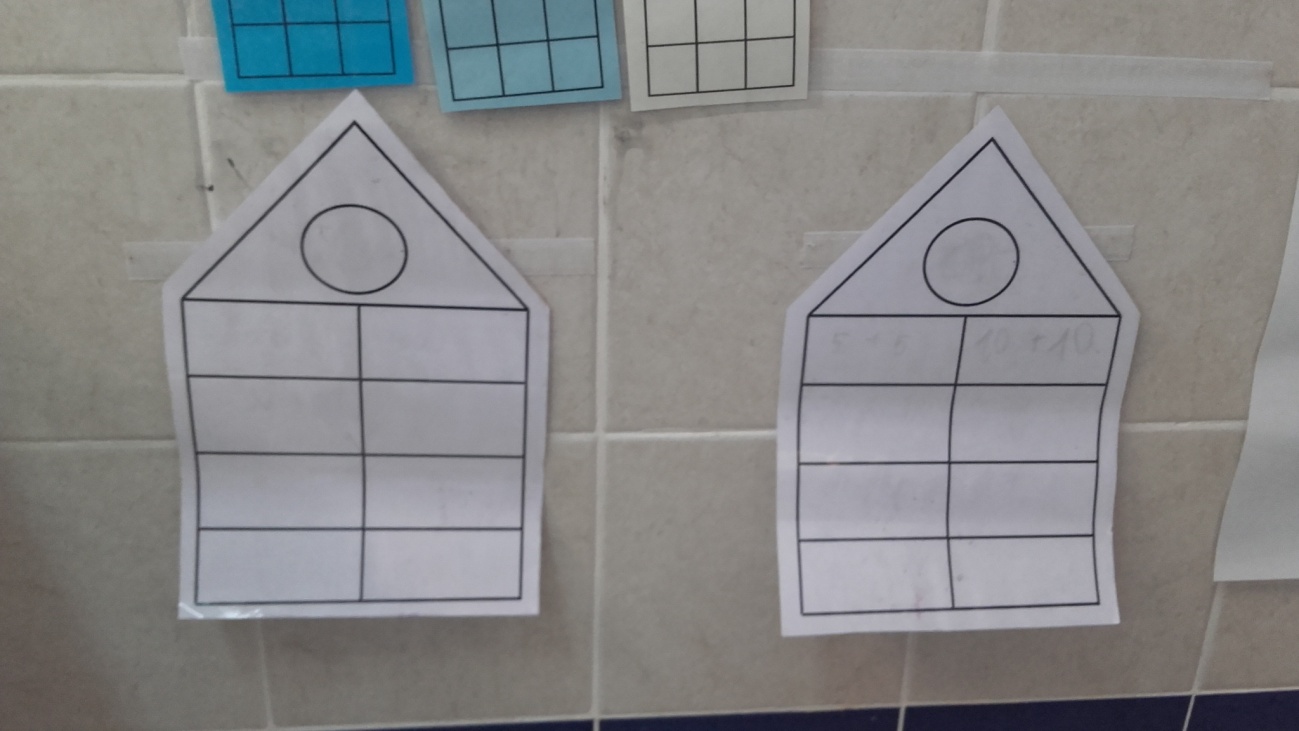 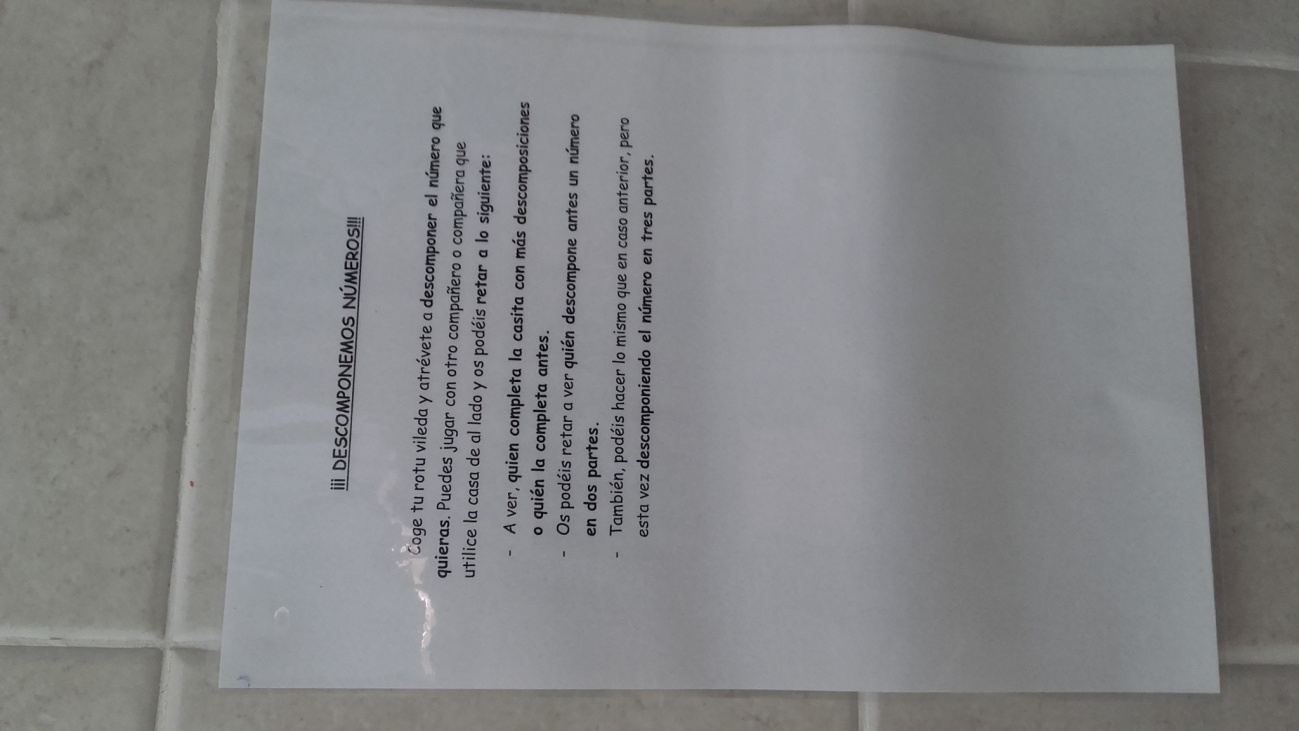 